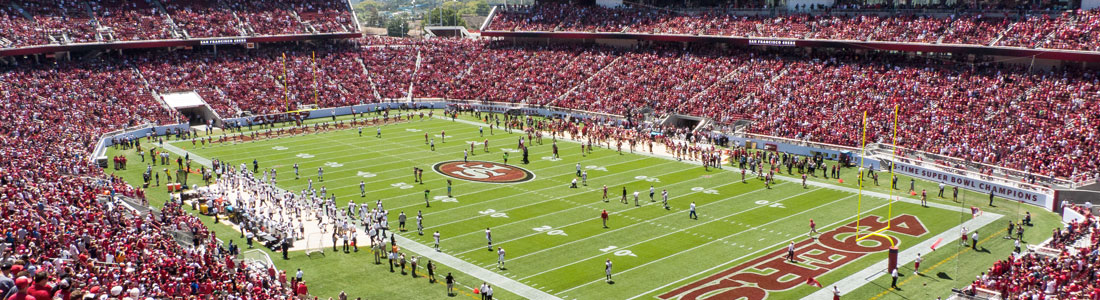 2016 Super Bowl Packages Levi's Stadium in Santa Clara, California: February 4 - 8, 2016From sunny Arizona to glorious California, historic Super Bowl 50 will be an incredible showdown between two of the best teams in the National Football League. In 2015, NFL fans saw as two football juggernauts took to the gridiron in the highly anticipated Super Bowl XLIX. Tom Brady and his Patriots proved that it isn’t how your season begins, but how it ends, and what an ending he had.2016 Super Bowl Standard Travel Package RatesNewly minted in 2014, Levi’s Stadium in Santa Clara is one of the world’s best outdoor sports and entertainment facilities. Taking advantage of the wonderfully mild weather of the area, this stadium utilizes its natural surroundings to create the perfect viewing environment. As the home of the San Francisco 49ers, it is no stranger to hosting the best of the NFL, and with seating for approximately 68,500 including 165 luxury suites and 8,500 club seats Reserve your seating now with our Sports Travel Specialist Call 1-877-338-8747reservations@holidayplanners.com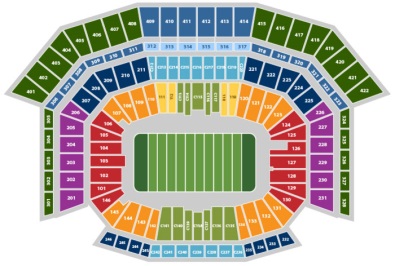 Hotel PackageRoom TypePackages FromHyatt Regency San Francisco AirportStandard Room$7,995Westin Verasa NapaTraditional Room$8,625Westin Verasa Napa One-bedroom Suite$8,975Hotel G San FranciscoDouble-Double Room$8,295Hotel G San FranciscoGreat King Room$8,355Hotel G San FranciscoGreatest King Room$8,975Argonaut, A Kimpton HotelKing Room$10,135Argonaut, A Kimpton HotelQueen-Queen Deluxe Room$10,365